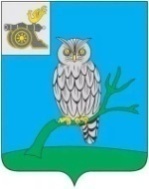 АДМИНИСТРАЦИЯ МУНИЦИПАЛЬНОГО ОБРАЗОВАНИЯ«СЫЧЕВСКИЙ РАЙОН»  СМОЛЕНСКОЙ ОБЛАСТИ П О С Т А Н О В Л Е Н И Еот  11 января 2024 года  № 7Об утверждении резерва управленческих кадров муниципального образования «Сычевский район» Смоленской области на 2024 – 2026 ггВ соответствии с распоряжением Администрации муниципального образования «Сычевский район» Смоленской области  от 30.11.2023 года                       № 555-р «О проведении конкурсного отбора лиц для зачисления в резерв управленческих кадров муниципального образования «Сычевский район» Смоленской области» и на основании протокола № 3 от 09.01.2024 года конкурсной комиссии по формированию резерва управленческих кадров муниципального образования «Сычевский район» Смоленской области,Администрация муниципального образования «Сычевский район»                Смоленской области п о с т а н о в л я е т:1. Утвердить резерв управленческих кадров муниципального образования «Сычевский район» Смоленской области на 2024 – 2026 гг согласно приложению.2. Признать утратившим силу постановление Администрации муниципального образования «Сычевский район» Смоленской области                        от 06.05.2020 г. № 234 «Об утверждении резерва управленческих кадров муниципального образования «Сычевский район» Смоленской области                         на 2020-2023 гг».3. Разместить настоящее постановление на официальном сайте Администрации муниципального образования «Сычевский район» Смоленской области.4. Контроль за исполнением настоящего постановления возложить                     на заместителя Главы муниципального образования – управляющего делами Администрации муниципального образования «Сычевский район» Смоленской области М.В. Зенченко.Глава муниципального образования«Сычевский район» Смоленской области                                        Т.П. Васильева3УТВЕРЖДЕНпостановлением Администрации муниципального образования«Сычевский район» Смоленской областиот 11.01.2024 года № 7Резерв управленческих кадров муниципального образования «Сычевский район» Смоленской области№п/п Наименование должности Наименование должностиФамилия, имя, отчествоФамилия, имя, отчествоФамилия, имя, отчествоЧисло, месяц и годрожденияЧисло, месяц и годрожденияОбразование(наименование учебного заведения, дата окончания, квалификация), наличие ученой степени, званияЗамещаемая должность, место работыС какой даты замещает данную должность12233344567Раздел I. Для замещения вакантных должностей руководителя и заместителей руководителя Администрации муниципального образованияРаздел I. Для замещения вакантных должностей руководителя и заместителей руководителя Администрации муниципального образованияРаздел I. Для замещения вакантных должностей руководителя и заместителей руководителя Администрации муниципального образованияРаздел I. Для замещения вакантных должностей руководителя и заместителей руководителя Администрации муниципального образованияРаздел I. Для замещения вакантных должностей руководителя и заместителей руководителя Администрации муниципального образованияРаздел I. Для замещения вакантных должностей руководителя и заместителей руководителя Администрации муниципального образованияРаздел I. Для замещения вакантных должностей руководителя и заместителей руководителя Администрации муниципального образованияРаздел I. Для замещения вакантных должностей руководителя и заместителей руководителя Администрации муниципального образованияРаздел I. Для замещения вакантных должностей руководителя и заместителей руководителя Администрации муниципального образованияРаздел I. Для замещения вакантных должностей руководителя и заместителей руководителя Администрации муниципального образованияРаздел I. Для замещения вакантных должностей руководителя и заместителей руководителя Администрации муниципального образованияВысшая группа должностей муниципальной службыВысшая группа должностей муниципальной службыВысшая группа должностей муниципальной службыВысшая группа должностей муниципальной службыВысшая группа должностей муниципальной службыВысшая группа должностей муниципальной службыВысшая группа должностей муниципальной службыВысшая группа должностей муниципальной службыВысшая группа должностей муниципальной службыВысшая группа должностей муниципальной службыВысшая группа должностей муниципальной службы1Заместитель Главы муниципального образования,   управляющий делами Администрации муниципального образованияЗаместитель Главы муниципального образования,   управляющий делами Администрации муниципального образованияСопленкова Альбина Викторовна Сопленкова Альбина Викторовна 27.04.198227.04.198227.04.1982Высшее,  Московский государственный индустриальный университет, 2006,  юристГлавный специалист - юрист Администрации муниципального образования «Сычевский район» Смоленской области01.01.20112Заместитель Главы муниципального образования,   управляющий делами Администрации муниципального образованияЗаместитель Главы муниципального образования,   управляющий делами Администрации муниципального образованияШавелкинаЕлена ВалентиновнаШавелкинаЕлена Валентиновна18.06.197818.06.197818.06.1978Высшее,  Московский государственный индустриальный университет, 2014,  юристСтатист медицинской организации АНО "Реабилитиционный центр-санаторий Дугино"04.03.20223Заместитель Главы муниципального образования,   управляющий делами Администрации муниципального образованияЗаместитель Главы муниципального образования,   управляющий делами Администрации муниципального образованияКопороваАннаАнатольевнаКопороваАннаАнатольевна20.07.198020.07.198020.07.1980Высшее, Смоленский государственный педагогический  университет, 2005г, учитель русского языка и литературыНачальник отдела по Образованию  Администрации муниципального образования «Сычевский район» Смоленской области02.04.20181Начальник  финансового управленияНачальник  финансового управленияКускова Светлана НиколаевнаКускова Светлана Николаевна10.12.197810.12.197810.12.1978Высшее, ФГБОУ ВО «Российская академия народного хозяйства и государственной службы при Президенте Российской Федерации"»,2015г., экономикаГлавный специалист-главный бухгалтер Администрации муниципального образования «Сычевский район» Смоленской области1Михайлова Наталья ГалимжановнаМихайлова Наталья Галимжановна17.07.199317.07.199317.07.1993Высшее., ФГБОУ ВО «Смоленский государственный университет» 2016г., бакалавр, педагогическоеГлавный  специалист по организации работы Сычевского района/муниципалитет/ Регионального отделения общероссийского общественно-государственного движения детей и молодежи «Движение первых» Смоленской области29.05.20232Толкачева
Ирина
ВикторовнаТолкачева
Ирина
Викторовна04.10.197504.10.197504.10.1975Высшее, ФГБОУ ВО «Российская академия народного хозяйства и государственной службы при Президенте Российской Федерации», 2016, государственное и муниципальное управлениеГлавный  специалист- архитектор Администрации муниципального образования «Сычевский район» Смоленской области17.10.20223Баликова
Татьяна
ГеннадьевнаБаликова
Татьяна
Геннадьевна27.04.198527.04.198527.04.1985Высшее, Московский Государственный университет технологий и управления, 2007г., инженерГлавный специалист информационного отдела Администрации муниципального образования «Сычевский район» Смоленской области 27.04.19854Золотарева
Алена
ВладимировнаЗолотарева
Алена
Владимировна22.07.199522.07.199522.07.1995Высшее,  ФГБОУ высшего образования «Московский государственный университет технологий и управления имени К.Г. Разумовского (Первый казачий университет) г. Москва, 2020 г., бакалаврСтарший менеджер Администрации муниципального образования «Сычевский район» Смоленской области01.01.2021Раздел II. Для замещения вакантных должностей руководителей муниципальных учреждений муниципального образованияРаздел II. Для замещения вакантных должностей руководителей муниципальных учреждений муниципального образованияРаздел II. Для замещения вакантных должностей руководителей муниципальных учреждений муниципального образованияРаздел II. Для замещения вакантных должностей руководителей муниципальных учреждений муниципального образованияРаздел II. Для замещения вакантных должностей руководителей муниципальных учреждений муниципального образованияРаздел II. Для замещения вакантных должностей руководителей муниципальных учреждений муниципального образованияРаздел II. Для замещения вакантных должностей руководителей муниципальных учреждений муниципального образованияРаздел II. Для замещения вакантных должностей руководителей муниципальных учреждений муниципального образованияРаздел II. Для замещения вакантных должностей руководителей муниципальных учреждений муниципального образованияРаздел II. Для замещения вакантных должностей руководителей муниципальных учреждений муниципального образованияРаздел II. Для замещения вакантных должностей руководителей муниципальных учреждений муниципального образования1Руководитель муниципального образовательного учреждения Макарова Татьяна АлексеевнаМакарова Татьяна Алексеевна26.11.197426.11.197426.11.1974Высшее, Смоленский государственный педагогический институт, 1996, учитель начальных классовВысшее, Смоленский государственный педагогический институт, 1996, учитель начальных классовУчитель начальных классов МБОУ средней школы № 1 г. Сычевки Смоленской области 07.04.20072Руководитель муниципального образовательного учреждения СуховаЕленаНиколаевнаСуховаЕленаНиколаевна10.03.197410.03.197410.03.1974Высшее,  Смоленский государственный педагогический институт им. К. Маркса, 1996, учитель русского языка и литературыВысшее,  Смоленский государственный педагогический институт им. К. Маркса, 1996, учитель русского языка и литературыЗаместитель директора по учебно-воспитательной работе МБОУ СШ № 2 г. Сычевки15.08.20163Руководитель муниципального образовательного учреждения НечаеваИрина ИвановнаНечаеваИрина Ивановна12.04.198012.04.198012.04.1980Высшее, Смоленский государственный университет, 2008, учитель начальных классовВысшее, Смоленский государственный университет, 2008, учитель начальных классовУчитель начальных классов, заместитель директора по УВР МКОУ Караваевская основная  школа Сычевского района Смоленской области01.11.20084Руководитель муниципального образовательного учреждения АлексееваЮлияСергеевнаАлексееваЮлияСергеевна27.01.197827.01.197827.01.1978Высшее, Смоленский государственный университет, 2020, учитель начальных классов Высшее, Смоленский государственный университет, 2020, учитель начальных классов Учитель МКОУ Суторминская основная  школа Сычевского района Смоленской области01.09.20115Руководитель муниципального образовательного учреждения АндрееваОксана ВячеславнаАндрееваОксана Вячеславна02.04.197602.04.197602.04.1976Высшее, Московский социально-гуманитарный институт, специальное (дефектологическое) образованиеВысшее, Московский социально-гуманитарный институт, специальное (дефектологическое) образованиеУчитель-логопед МБДОУ детского сада №1 г. Сычевки Сычевского района Смоленской области01.09.19996Руководитель муниципального образовательного учреждения Нечаева Елена Александровна Нечаева Елена Александровна 11.03.198511.03.198511.03.1985Высшее, Смоленский государственный университет, 2013, педагог-психологВысшее, Смоленский государственный университет, 2013, педагог-психологМузыкальный руководитель, МБДОУ детский сад № .Сычевки 01.01.20097Руководитель муниципального образовательного учреждения Зайцева Ольга Викторовна Зайцева Ольга Викторовна 04.05.197404.05.197404.05.1974Высшее, Смоленский государственный педагогический институт, 1996, воспитатель в дошкольных учреждениях, организатор-методист дошкольного воспитанияВысшее, Смоленский государственный педагогический институт, 1996, воспитатель в дошкольных учреждениях, организатор-методист дошкольного воспитанияЗаместитель директора МБОУ ДО Дома детского творчества        г. Сычевки Сычевского района Смоленской области01.09.20178Руководитель муниципального образовательного учреждения СтепановАлексей ВладимировичСтепановАлексей Владимирович30.10.197330.10.197330.10.1973Высшее. Смоленский государственный институт физической культуры, 1995, преподаватель физкультуры, тренер.Высшее. Смоленский государственный институт физической культуры, 1995, преподаватель физкультуры, тренер.Тренер-преподаватель Сычевской СШ  Сычевского района Смоленской области28.08.20011Руководитель муниципального учреждения культурыОрловаНатальяВалерьевнаОрловаНатальяВалерьевна23.12.197523.12.197523.12.1975Высшее. Смоленский государственный институт искусств, 2017, музеология и охрана объектов культурного и природного наследияВысшее. Смоленский государственный институт искусств, 2017, музеология и охрана объектов культурного и природного наследияЗаведующая сектром ЦПИ и ЦДИ Сычевской централизованной межпоселенческой библиотеки01.09.20172Руководитель муниципального учреждения культурыДосмановаОльгаМихайловнаДосмановаОльгаМихайловна21.05.198321.05.198321.05.1983Высшее, 2006, «Московский государственный индустриальный университет», менеджерВысшее, 2006, «Московский государственный индустриальный университет», менеджерБиблиотекарь Сычевской центральной межпоселенческой детской библиотеки МКУК «Сычевская ЦБС»01.12.20173Руководитель муниципального учреждения культурыФистинаМаринаАлександровнаФистинаМаринаАлександровна28.10.199328.10.199328.10.1993Высшее, Смоленский государственный университет, 2016, педагог по изобразительному искусствуВысшее, Смоленский государственный университет, 2016, педагог по изобразительному искусствуПреподаватель живописи в МКУДО «Сычевская детская школа искусств»05.09.20214Руководитель муниципального учреждения культурыПетроваСветланаАлександровнаПетроваСветланаАлександровна14.12.197714.12.197714.12.1977Высшее, 2014,ФГБОУ ВПО «Московский государственный индустриальный университет», экономистВысшее, 2014,ФГБОУ ВПО «Московский государственный индустриальный университет», экономистБиблиотекарь Сычевской центральной межпоселенческой библиотеки МКУК «Сычевская ЦКС»05.10.20171Руководитель муниципальногоказенного учрежденияМорозоваАнастасияВладимировнаМорозоваАнастасияВладимировна04.07.198204.07.198204.07.1982Высшее, ФГБОУ ВПО «Российская академия народного хозяйства и государственной службы при Президенте Российской Федерации», 2022,бакалаврВысшее, ФГБОУ ВПО «Российская академия народного хозяйства и государственной службы при Президенте Российской Федерации», 2022,бакалаврГлавный бухгалтер муниципального казенного Автотранспортного учреждения20.02.20122Руководитель муниципальногоказенного учрежденияБелозероваИринаВладимировнаБелозероваИринаВладимировна01.05.198201.05.198201.05.1982Высшее. ФГБОУ ВПО РАНХ и ГЗ при Президенте РФ, 2014,экономистВысшее. ФГБОУ ВПО РАНХ и ГЗ при Президенте РФ, 2014,экономистГлавный бухгалтер МКУ «ЦБ»20.12.2010